§13280.  Real Estate Commission rulesThe commission shall adopt rules setting forth criteria necessary to the implementation of this subchapter.  The rules must include, but are not limited to, the following:  [PL 1993, c. 679, §1 (NEW).]1.  Disclosure.  Those aspects of the services of a real estate brokerage agency and its affiliated licensees that must be disclosed to a client; and[PL 1993, c. 679, §1 (NEW).]2.  Handling of information.  Procedures to be followed by a real estate brokerage agency and its affiliated licensees to prevent the mishandling of information and undisclosed dual agency in the representation of clients.  In adopting these rules, the commission shall consider the formal and informal sharing of information within a real estate brokerage agency, the arrangement of real estate brokerage agency office space, the relationships of affiliated licensees within a real estate brokerage agency who are representing clients with adverse interests and means of avoiding client representation by an undisclosed dual agent.  The commission shall review the professional responsibility rules and practices of the legal profession with regard to conflict of interest in considering the adoption of rules under this subsection.[PL 1993, c. 679, §1 (NEW).]SECTION HISTORYPL 1993, c. 679, §1 (NEW). The State of Maine claims a copyright in its codified statutes. If you intend to republish this material, we require that you include the following disclaimer in your publication:All copyrights and other rights to statutory text are reserved by the State of Maine. The text included in this publication reflects changes made through the First Regular and Frist Special Session of the 131st Maine Legislature and is current through November 1, 2023
                    . The text is subject to change without notice. It is a version that has not been officially certified by the Secretary of State. Refer to the Maine Revised Statutes Annotated and supplements for certified text.
                The Office of the Revisor of Statutes also requests that you send us one copy of any statutory publication you may produce. Our goal is not to restrict publishing activity, but to keep track of who is publishing what, to identify any needless duplication and to preserve the State's copyright rights.PLEASE NOTE: The Revisor's Office cannot perform research for or provide legal advice or interpretation of Maine law to the public. If you need legal assistance, please contact a qualified attorney.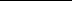 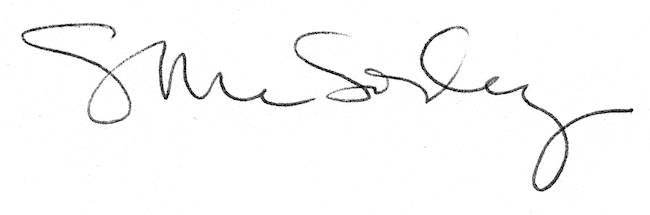 